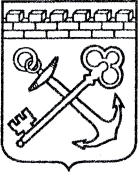 АДМИНИСТРАЦИЯ ЛЕНИНГРАДСКОЙ ОБЛАСТИКОМИТЕТ ПО СОХРАНЕНИЮ КУЛЬТУРНОГО НАСЛЕДИЯ ЛЕНИНГРАДСКОЙ ОБЛАСТИПРИКАЗ«___»____________ 2021 г.                                                     №_______________                                                                                                  Санкт-ПетербургОб отказе во включении выявленного объекта археологического наследия  «Курганно-жальничный могильник «Большое Стремление» в единый государственный реестр объектов культурного наследия (памятников истории и культуры) народов Российской Федерации В соответствии со ст. ст. 9.2, 16.1, 18  Федерального закона от 25 июня 2002    № 73-ФЗ «Об объектах культурного наследия (памятниках истории и культуры) народов Российской Федерации», ч. 11 ст. 4, ч. 2 ст. 7 Областного закона                              от 25 декабря 2015 № 140-оз «О государственной охране, сохранении, использовании и популяризации объектов культурного наследия (памятников истории и культуры) народов Российской Федерации, расположенных на территории Ленинградской области», постановлением Правительства Ленинградской области от 21 декабря 2020 года № 839 «Об органах исполнительной власти Ленинградской области в сфере культуры и туризма», п. 2.1.1. Положения о комитете по сохранению культурного наследия Ленинградской области, утвержденного постановлением Правительства Ленинградской области от 24 декабря 2020 № 850, на основании отрицательного заключения государственной историко-культурной экспертизы, проведенной и подписанной аттестованным экспертом Соболевым В.Ю. (приказ Министерства культуры Российской Федерации  № 1809 от 09.11.2021), п р и к а з ы в а ю:Отказать во включении выявленного объекта археологического наследия  «Курганно-жальничный могильник «Большое Стремление», в связи с нецелесообразностью (отрицательное заключение государственной историко-культурной экспертизы) включения его в единый государственный реестр объектов культурного наследия (памятников истории и культуры) народов Российской Федерации (далее – Реестр).Исключить выявленный объект культурного наследия, указанный в п. 1 настоящего приказа, из перечня выявленных объектов культурного (археологического) наследия, расположенных на территории Ленинградской области. Направить письменное уведомление об отказе во включении в Реестр выявленного объекта культурного наследия, указанного в п. 1 настоящего приказа, собственнику выявленного объекта культурного наследия в срок, установленный действующим законодательством.Копию настоящего приказа направить в сроки, установленные действующим законодательством, в федеральный орган исполнительной власти, уполномоченный Правительством Российской Федерации на осуществление государственного кадастрового учета, государственной регистрации прав, ведение Единого государственного реестра недвижимости и предоставление сведений, содержащихся в Едином государственном реестре недвижимости, его территориальные органы. Контроль за исполнением настоящего приказа оставляю за собой.Настоящий приказ вступает в силу со дня его официального опубликования.Заместитель председателя  комитета по сохранению культурного наследия				   Г.Е. Лазарева